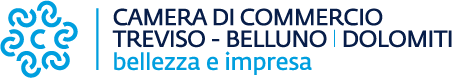 INTERSCAMBIO COMMERCIALE con RUSSIAConsiderando l’anno 2019, ultimo anno disponibile completo e scevro da effetti pandemia, queste le principali evidenze:ITALIA7,9 miliardi di esportazioni verso la Russia nel 2019, l’1,6% dell’export nazionale, in crescita del 22,5% rispetto al 2009.14,3 miliardi di importazioni dalla Russia nel 2019, il 3,4% dell’import nazionale, in crescita del 18% rispetto al 2009. Circa un terzo dell’import dal Paese (5,9 miliardi) non è imputato ad alcuna Regione/provincia. VENETO1,3 miliardi di esportazioni verso la Russia nel 2019, il 2% dell’export regionale, in crescita del 21% rispetto al 2009. 324 milioni di importazioni dalla Russia nel 2019, lo 0,7% dell’import regionale, in crescita del 79,6% rispetto al 2009.Il saldo commerciale dell’anno è positivo è pari a 983,6 milioni di euro.La metà delle esportazioni verso la Russia nel 2019 ha riguardato:Macchinari: 383,4 milioni, il 29,3% del totale export regionale verso la Russia. Il mercato russo pesa per il 3% sul totale export del settore;Abbigliamento: 169,5 milioni, il 13% del totale export regionale verso la Russia. Il mercato russo pesa per il 5,1% sul totale export del settore;Mobili: 105,7 milioni, l’8,1% del totale export regionale verso la Russia. Il mercato russo pesa per il 3,8% sul totale export del settore;Le importazioni dalla Russia nel 2019 hanno riguardato:Metallurgia: 162,3 milioni, la metà delle importazioni dalla Russia nel 2019. Il mercato russo pesa per il 3,8% sul totale import del settore;Prodotti petroliferi raffinati: 58,5 milioni, il 18,1% delle importazioni dalla Russia nel 2019. Il mercato russo pesa per l’1,5% sul totale import del settore.TREVISO342 milioni di esportazioni verso la Russia nel 2019, il 2,5% dell’export provinciale, in crescita del 16,7% rispetto al 2009. Nel 2019 Treviso è la quinta provincia italiana per esportazioni verso la Russia, dietro alla provincia veneta di Vicenza in terza posizione. Le esportazioni trevigiane pesano per il 26,2% sul totale regionale verso il mercato russo.14,1 milioni di importazioni dalla Russia nel 2019, lo 0,2% dell’import provinciale, in crescita del 35,6% rispetto al 2009.Il saldo commerciale dell’anno è positivo è pari a 327,9 milioni di euro.Quasi il 60% delle esportazioni verso la Russia nel 2019 ha riguardato:Macchinari: 88 milioni, il 25,7% del totale export provinciale verso la Russia. Il mercato russo pesa per il 3,7% sul totale export del settore;Elettrodomestici: 69,5 milioni, il 20,3% del totale export provinciale verso la Russia. Il mercato russo pesa per il 5,9% sul totale export del settore;Mobili: 45 milioni, il 13,2% del totale export provinciale verso la Russia. Il mercato russo pesa per il 2,5% sul totale export del settore;Le importazioni trevigiane dalla Russia nel 2019 hanno riguardato:Legno: 58,6 milioni, il 40% delle importazioni provinciali dalla Russia nel 2019. Il mercato russo pesa per l’1,8% sul totale import del settore;Prodotti chimici, farmaceutici, fibre sintetiche: 3,4 milioni, il 24,2% delle importazioni dalla Russia nel 2019. Il mercato russo pesa per lo 0,7% sul totale import del settore.BELLUNO46,3 milioni di esportazioni verso la Russia nel 2019, l’1,1% dell’export provinciale, in crescita del 91,3% rispetto al 2009. Si tratta del 3,5% dell’export veneto verso il mercato russo.Esigue le importazioni (471 milioni di euro) dimezzate rispetto al 2009.Il saldo commerciale dell’anno è positivo è pari a 45,8 milioni di euro.Il 78,3 per cento delle esportazioni riguarda prodotti dell’occhialeria (36,2 milioni di euro). Il mercato russo pesa per il settore l’1,3% sulle esportazioni del settore. 